NÚMERO DE TAREANÚMERO DE TAREA: DE ENLACES 21 – NIVEL: TERCEROUtilizando el folleto que te presento, inventa el enunciado de un problema que se corresponda con las preguntas y las soluciones que acompaña a cada una. Después resuelve el problema.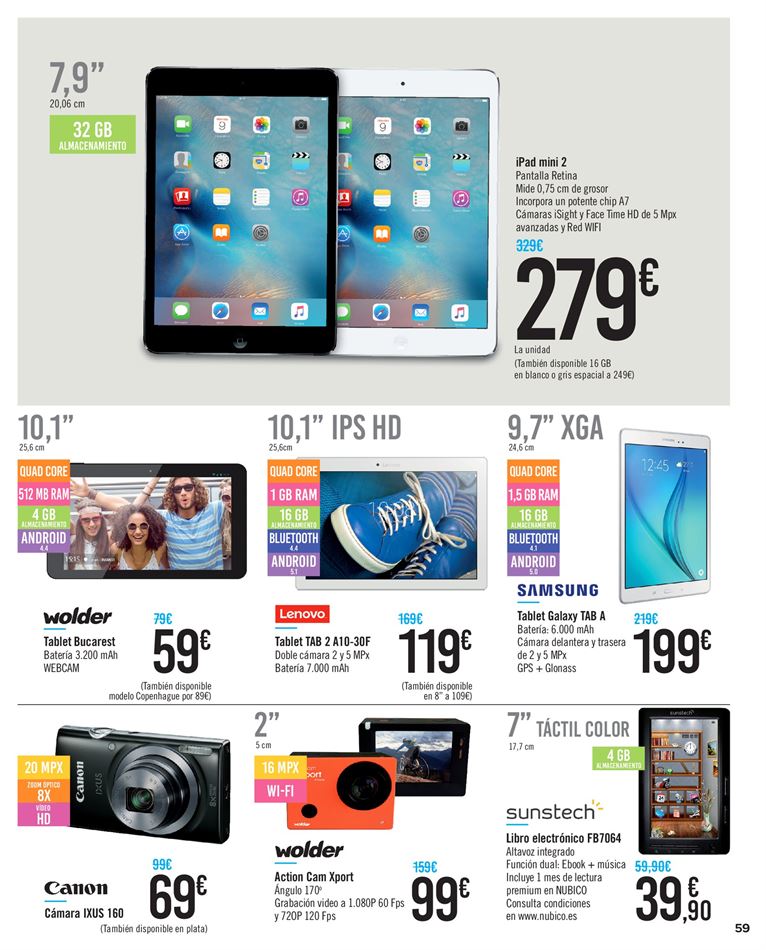  ESCRIBE AQUÍ EL ENUNCIADO      ________________________________________________________________________________________________________________________________________________________________________________________________________________________________________________________________________________________________________________________________________________________________________________________________________________________________________________________________________ ESCRIBE AQUÍ EL ENUNCIADO      ________________________________________________________________________________________________________________________________________________________________________________________________________________________________________________________________________________________________________________________________________________________________________________________________________________________________________________________________________¿Cuánto me costarán las tres cosas? 407 €.¿Cuánto me ha sobrado?  93 €.¿Cuánto me costará el ipod y la tablet? 338 €.¿Cuánto cuesta más el ipod que la cámara? 210 €.RESUELVE EL PROBLEMA